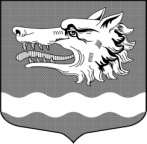 Администрация муниципального образования Раздольевское сельское поселение муниципального образования Приозерский муниципальный район Ленинградской областиПОСТАНОВЛЕНИЕ18 декабря 2015 года                                                                                   №  330Об  утверждении   Положения  о  комиссии по соблюдению требований  к  служебному поведению   муниципальных   служащих   и урегулированию     конфликта      интересов    администрации МО Раздольевское сельскоепоселение В соответствии с Федеральным законом от 25 декабря 2008 г. № 273-ФЗ "О противодействии коррупции", Указом Президента Российской Федерации от 01.07.2010г. № 821 «О комиссиях по соблюдению требований к служебному поведению федеральных государственных служащих и урегулированию конфликта интересов», администрация муниципального образования Раздольевское сельское поселение П О С Т А Н О В Л Я Е Т:  1. Утвердить Положение о комиссии по соблюдению требований к служебному поведению муниципальных служащих и урегулированию конфликта интересов администрации муниципального образования Раздольевское сельское  поселение, согласно приложению 1.	2. Считать утратившими силу:- постановление администрации МО Раздольевское сельское поселение от 01.09.2014г.  № 133 «Об утверждении Положения о комиссии по соблюдению требований к служебному поведению муниципальных служащих и урегулированию конфликта интересов администрации МО Раздольевское сельское поселение - постановление администрации МО Раздольевское сельское поселение от 09.07.2015г. № 165 «О внесении изменений в Положение о комиссии по соблюдению требований к служебному поведению муниципальных служащих и урегулированию конфликта интересов администрации МО Раздольевское сельское поселение»3. Данное постановление подлежит опубликованию в средствах массовой информации и вступает в силу на следующий день после его официального опубликования.Глава администрации                                                                     А.Г. СоловьевС приложением можно ознакомиться на сайте администрации «раздольевское.рф»